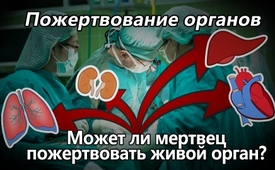 Пожертвование органов - Может ли мертвец пожертвовать живой орган?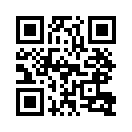 В настоящее время в Германии снова обсуждается форма согласия на донорство органов. Однако, следующая критическая информация, необходимая для принятия обоснованного решения, почти не упоминается: органы могут быть пересажены только в том случае, если они ещё живые.В настоящее время в Германии снова обсуждается форма согласия на донорство органов. Однако, следующая критическая информация, необходимая для принятия обоснованного решения, почти не упоминается: органы могут быть пересажены только в том случае, если они ещё живые. Поэтому жизненно важные органы, такие как сердце и лёгкие, могут быть 
удалены только из живого тела, т.е. снабженного кровью и дышащего. При удалении этих органов прекращается кровообращение и дыхание организма. В этом случае у человека наступает смерть не только головного мозга, но – в соответствии с первоначальным пониманием смерти – он умирает окончательно. Для того, чтобы иметь возможность проводить трансплантацию, не совершая убийство, Ad Hoc Committee of the Harvard Medical School to Examine the Defi nition of Brain Death* пересмотрел в 1968 г. определение смерти и 
приравнял её к необратимой коме, которую позже стали называть смертью головного мозга. Это был специальный комитет Гарвардской Медицинской школы для изучения определения смерти мозга. Понятие «необратимая кома» позже было переименованно в смерть мозга.
Профессор д-р Г. Рот подверг критике утверждение, что смерть головного мозга эквивалентна полной смерти: «Смерть головного мозга невозможно однозначно диагностировать [...] Никогда не может быть полной уверенности [...], только более или менее высокая и приемлемая вероятность». То, что смерть головного мозга невозможно с уверенностью диагностировать, становится очевидным в тех случаях, когда пациенты, которым был поставлен диагноз «смерть мозга», приходят в сознание. Каждый, кто выступает за донорство органов, должен знать, что эти органы берутся у живых людей!от froИсточники:https://mutual-mente.com/organ-transplant/| https://archiv.initiative-kao.de/kao-themen-hirntod.html| www.transplantation-information.de/hirntod_transplantation/hirntod_kritik_dateien/hirntod_kritik.htmМожет быть вас тоже интересует:---Kla.TV – Другие новости ... свободные – независимые – без цензуры ...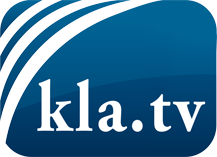 О чем СМИ не должны молчать ...Мало слышанное от народа, для народа...регулярные новости на www.kla.tv/ruОставайтесь с нами!Бесплатную рассылку новостей по электронной почте
Вы можете получить по ссылке www.kla.tv/abo-ruИнструкция по безопасности:Несогласные голоса, к сожалению, все снова подвергаются цензуре и подавлению. До тех пор, пока мы не будем сообщать в соответствии с интересами и идеологией системной прессы, мы всегда должны ожидать, что будут искать предлоги, чтобы заблокировать или навредить Kla.TV.Поэтому объединитесь сегодня в сеть независимо от интернета!
Нажмите здесь: www.kla.tv/vernetzung&lang=ruЛицензия:    Creative Commons License с указанием названия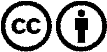 Распространение и переработка желательно с указанием названия! При этом материал не может быть представлен вне контекста. Учреждения, финансируемые за счет государственных средств, не могут пользоваться ими без консультации. Нарушения могут преследоваться по закону.